PHYSICS 2021 - 22										August 27, 2021Today’s Agenda (Day 8)HOUSEKEEPING ITEMSHOMEWORK CHECK: APA Review  Practice Problems #1a – f, #2a – d, #3a – d;   #4a – d, #5a – d, #6 – 10;   #11 - 13, #14 – 19 Math Practice: Isolating Variables, Scientific Notation Chapter 1 VocabularyCLASS ACTIVITY ACTIVITY: Pringles Ring – see p. 2 of document MONDAY: Math Review – Day 5 Graphs of RelationsGeometry and Trigonometry**Show work when solving these questions. Take a picture of your written workings, pay attention to the steps in the solution process. SUBMIT by class end to sbeland@luschool.com, subject line: Math Review Day #5HOMEWORK:READ: Chapter 1 – A Physics ToolkitCOMPLETE: Chapter 1 Notes Chapter 1 VocabularyChapter 2 VocabularyREMINDERS:Chapter 1 Vocabulary – Aug. 27Chapter 1 Notes – Aug. 30TEST: Chapter 1 (includes math review)  Tuesday, September 7QUIZ: Ch 1 & 2 Vocabulary  Thursday, September 9PHYSICS 2021 - 22										GROUP ACTIVITY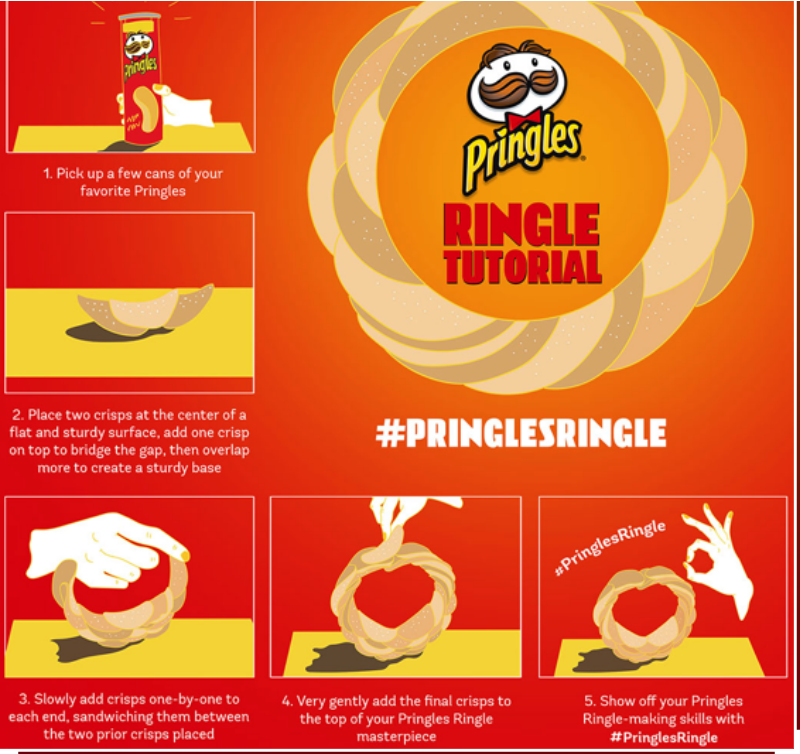 PHYSICS 2021 - 22										MATH REVIEWTRIGONOMETRYAnswer the following questions using Pythagorean theorem, trigonometric functions and inverse trigonometric functions.  For full credit, be sure to show your setup and work for each problem.1.  Fill in the missing side of each triangle: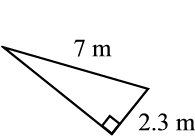 a)			b)			c)			d)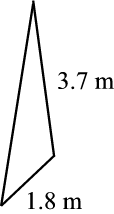 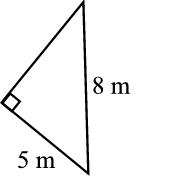 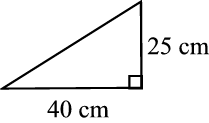 2.  Find the marked side of each triangle:a)			b)			c)			d)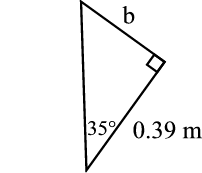 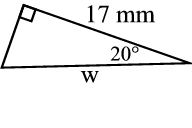 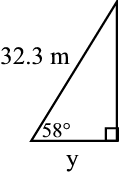 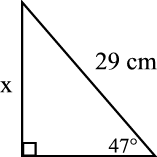 3.  Find the value for the marked anglea)			b)			    c)			    d)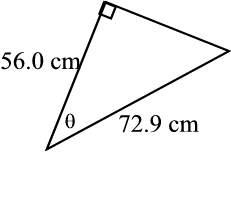 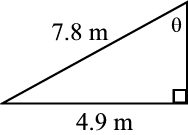 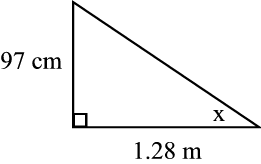 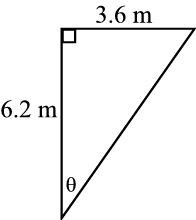 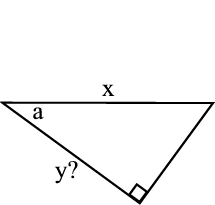 4.  Write an expression for the variable with the question mark in terms of the other variables given.a)			b)			   c)			    d)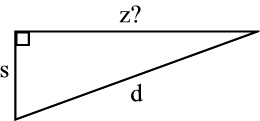 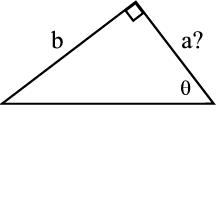 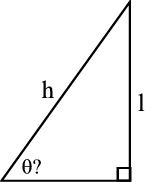 PhysicsScientific methodsHypothesisModelScientific theoryScientific lawDimensional analysisSignificant figuresMeasurementPrecisionAccuracyIndependent variableDependent variableLine of best fitLinear relationshipQuadratic relationshipInverse relationshipParticle modelDistanceTime intervalInstantaneous positionCoordinate systemMagnitudeDisplacementAverage velocityOriginVectorResultantAverage speedPositionScalarPosition-time graphInstantaneous velocity